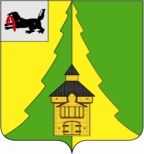 Российская Федерация
	Иркутская область
     Нижнеилимский муниципальный район	   АДМИНИСТРАЦИЯ			ПОСТАНОВЛЕНИЕОт «30» декабря 2022 г. № 1253	г. Железногорск-Илимский «Об утверждении Комплексного плана мероприятий
по профилактике межнациональных и межконфессиональных
конфликтов, гармонизации межнациональных отношений
и формированию культуры межнационального общения
на территории Нижнеилимского муниципального района
на 2022 -2024 годы»	В  соответствии с Указами  Президента  Российской  Федерации  от 07.05.2012 г. №  602 «Об обеспечении  межнационального согласия»,  № 1666 от 19.12.2012 г. «О стратегии государственной национальной политики Российской Федерации на период до 2025 года», руководствуясь планом реализации государственной программы Иркутской области "Реализация государственной национальной политики в Иркутской области" на 2022 год, Уставом МО «Нижнеилимский район», администрация Нижнеилимского  муниципального  районаПОСТАНОВЛЯЕТ:1. Утвердить Комплексный план мероприятий по профилактике межнациональных и межконфессиональных конфликтов, гармонизации межэтнических отношений и формированию культуры межнационального общения на территории Нижнеилимского муниципального района на 2022 - 2024 годы» (Приложение).	         2. Настоящее постановление подлежит официальному опубликованию в периодическом издании «Вестник Думы и администрации Нижнеилимского муниципального района» и размещению на официальном сайте МО «Нижнеилимский район».         3. Контроль за исполнением настоящего постановления возложить на заместителя мэра по социальной политике Т.К.Пирогову.Мэр района                                                      М.С.РомановРассылка: дело - 2, Т.К.Пироговой, орг.отдел, ОМВД России по Нижнеилимскому району,  ОКСДМ, ДО, пресс-служба, главам поселений района, религиозные организации районаА.Г.Чеснокова, 
32306Приложение
                                                                                                                                                                    к постановлению администрации
                                                                                                                                                                   Нижнеилимского муниципального района
                                                                                                                                                                              «____» _______ 202__ г. г. № _____КОМПЛЕКСНЫЙ ПЛАН
мероприятий по профилактике межнациональных и межконфессиональных конфликтов, гармонизации 
межнациональных отношений и формированию культуры межнационального общения 
на территории Нижнеилимского муниципального района на 2022 – 2024 годы
Мэр района                                                         М.С.РомановНаименование мероприятияСроки исполненияОтветственные исполнителиЗадачи СтратегииСовершенствование государственного управления в сфере государственной национальной политики Российской ФедерацииСовершенствование государственного управления в сфере государственной национальной политики Российской ФедерацииСовершенствование государственного управления в сфере государственной национальной политики Российской ФедерацииСовершенствование государственного управления в сфере государственной национальной политики Российской Федерации1.Проведение Совета по межнациональным и межконфессиональным отношениям при мэре района с представителями правоохранительных органов, ФСБ, религиозными организациями различных концессий и вероисповеданий, органами местного самоуправления по вопросам предупреждения межнациональных конфликтов, обеспечения эффективной работы системы мониторинга и профилактики экстремизма на национальной и религиозной почве2022-2024 гг.
I и IV кварталотдел организационной работы и социальной политики,
пресс-службаСовершенствование системы управления и координации государственных органов и ОМСУ при реализации государственной национальной политики Российской Федерации2. Подготовка, переподготовка и повышение квалификации муниципальных служащих ОМСУ, осуществляющих взаимодействие в данном направлении работыпо мере необходимости
(семинары, Форумы в г. Иркутске)Пирогова Т.К. – заместитель мэра района по социальной политике;
Чеснокова А.Г. – начальник отдела организационной работы и социальной политикиОбеспечение подготовки, переподготовки и повышения квалификации муниципальных служащих по утвержденным в установленном порядке учебным программам по вопросам реализации государственной политики РФII. Обеспечение равноправия граждан, реализации их конституционных прав в сфере государственной национальной политики Российской ФедерацииII. Обеспечение равноправия граждан, реализации их конституционных прав в сфере государственной национальной политики Российской ФедерацииII. Обеспечение равноправия граждан, реализации их конституционных прав в сфере государственной национальной политики Российской ФедерацииII. Обеспечение равноправия граждан, реализации их конституционных прав в сфере государственной национальной политики Российской Федерации3. Мониторинг обращений граждан о фактах нарушений принципа равноправия граждан независимо от расы, национальности, языка, отношения к религии, убеждений, принадлежности к общественным объединениям, а также других обстоятельствах при приёме на работу, при замещении должностей муниципальной службы, должностей при формировании кадрового резерва на муниципальном уровнепостоянноотдел организационной работы и социальной политикиОбеспечение реализации принципа равноправия граждан независимо от расы, национальности, языка, отношения религии, убеждений, принадлежности к общественным объединениям, а также других обстоятельств при приеме на работу, при замещении должностей государственной и муниципальной службы, должностей при формировании кадрового резерва на муниципальном уровнеIII. Укрепление единства и духовной общности многонационального народа Российской Федерации (российской нации)III. Укрепление единства и духовной общности многонационального народа Российской Федерации (российской нации)III. Укрепление единства и духовной общности многонационального народа Российской Федерации (российской нации)III. Укрепление единства и духовной общности многонационального народа Российской Федерации (российской нации)4. Районный Фестиваль детского творчества «Байкальская звезда» на тему «МОЯ МАЛАЯ РОДИНА»  4. Районный Фестиваль детского творчества «Байкальская звезда» на тему «МОЯ МАЛАЯ РОДИНА»  4. Районный Фестиваль детского творчества «Байкальская звезда» на тему «МОЯ МАЛАЯ РОДИНА»  4. Районный Фестиваль детского творчества «Байкальская звезда» на тему «МОЯ МАЛАЯ РОДИНА»  В рамках Фестиваля:Художественное слово;Музыкальное творчество;Выставка произведений изобразительного и декоративно-прикладного искусства; фотография;Хореография13.03.2022 г.Отдел организационной работы и социальной политики, ОКСДМ,
МБУК РДК «Горняк»
Обеспечение сохранения и приумножения духовного и культурного потенциала многонационального народа РФ на основе идей единства и дружбы народов, межнационального (межэтнического) согласия, российского патриотизма; формирования культуры межнационального общения; распространение знаний об истории и культуре народов РФ5. Тематические классные часы для обучающихся СОШ:- «Давайте дружить народами» (1-4 классы);
- «Мы разные, но мы все заслуживаем счастья» (5-7 классы);
- «Причины возникновения и пути разрешения межэтнических конфликтов (9-11 классы)В течение годаДепартамент образования, образовательные организации районаРаспространение знаний об истории и культуре народов Российской Федерации6. Проведение мероприятий, посвященных Дню народного единства:
- «Краеведческий кружок» «Мой край»- «Коренное население Иркутской области» - тофаларыЕжегодноапрель-майДепартамент образования, образовательные организации района; культурно-досуговые учреждения районаОбеспечение сохранения и приумножения духовного и культурного потенциала многонационального народа РФ на основе идей единства и дружбы народов, межнационального (межэтнического) согласия, российского патриотизма; формирования культуры межнационального общения; распространение знаний об истории и культуре народов РФ7. Проведение цикла образовательных и просветительных мероприятий: лекций, диспутов, тематических уроков, классных часов в образовательных учреждениях по воспитанию у учащихся веротерпимости, интернационализма, гражданского самосознания:- «И в Сибирь пришла Русь»:
- лекторий в 5-8 классах;Уроки толерантности:
- «Учимся понимать других»;
- «не опоздай на помощь другу»;
- «Край родной, Нижнеилимский, - ты и есть моя Россия» - районная краеведческая конференция в 9-11 классах;
- «Помни, мира не узнаешь, не зная края своего» - VII районный слет волонтерских отрядовВ течение годаапрель февраль Департамент образования, образовательные организации районаФормирование у детей и молодежи общероссийского гражданского самосознания, чувства патриотизма, гражданской ответственности, гордости за историю нашей страны, воспитание культуры, межнационального общения8. Участие в региональном этапе Всероссийской олимпиаде школьников по русскому языку1 квартал Департамент образования, образовательные организации районаСоздание оптимальных условий для использования русского языка как государственного языка Российской Федерации, языка межнационального общения и одного из официальных языков международных организаций9.Игровая программа «Мы разные – в этом наше богатство, мы вместе – в этом наша сила!»1 кварталМУК ГДК «Прометей» п. Новая ИгирмаФормирование навыков и установок, необходимых для успешного взаимодействия с представителями различных культур. Поддержка процесса формирования у детей позитивной самооценки и положительной этнической идентификации. Воспитание уважительного отношения к истории, языку, традициям и религии народов России.10.Музейные занятия «108 ударов колокола или встреча Нового года по-японски»январьМКУК «Историко-художественный музей им.академика М.К.Янгеля»Профилактика межнациональных конфликтов. Воспитание толерантности.11.Выставка декоративно-прикладных работ:
«Волшебство рук»мартМБУДО «ДШИ» г. Железногорск-ИлимскийПопуляризация различных видов народного творчества. Формирование уважительного отношения к культуре разных национальностей12.«Матрешка – посланница дружбы и любви»апрельМБУДО «ДШИ» п. Новая ИгирмаПопуляризация различных видов народного творчества. Формирование уважительного отношения к культуре разных национальностей13.Фольклорный праздник «Пасхальная ярмарка»апрельМБУДО «Детская школа искусств»Изучение традиций, обычаев, фольклора разных народов14.Диалоговая площадка «Профилактика терроризма и экстремизма»апрельМБУК РДК «Горняк», малый залУкрепление гражданского единства, гражданского самосознания и сохранение самобытности многонационального народа РФ15.Встреча «Под веткой сакуры» к Международному дню породненных городовапрельМБУК «Историко-художественный музей им.академика М.К.Янгеля»Профилактика межнациональных конфликтов, толерантности. Мероприятия также посвящены к Году малой Родины16. Информационно-познавательная программа «Учимся жить в многоликом мире»майМБУК РДК «Горняк»Формирования к терпимости между людьми (индивидуальным различиям по полу, возрасту, социальному положению, национальности, расе, мировоззрению)17.«Одна на всех – Победа…» праздничные мероприятия, посвященные Дню Победы в Великой Отечественной войне;Культурно-массовые и спортивные мероприятия9 маяВо всех поселениях Нижнеилимского районаСохранение исторической памяти о героическом прошлом многонационального народа в годы Великой Отечественной войны18. Познавательно-развлекательное мероприятие, посвященное Дням славянской письменностимайМБУК «Историко-художественный музей им.академика М.К.Янгеля»Распространение знаний об истории и культуре народов Российской Федерации19.Уроки мужества, лекции к 9 мая «Алсиб – трасса мужества»майМБУК «Историко-художественный музей им.академика М.К.Янгеля»Распространение знаний об истории и культуре народов Российской Федерации20.Проведение Всероссийского урока, посвященного Дню русского языка:- День русского языка – Пушкинский день России (классные часы);- Международный день родного языка;- День славянской письменности и культуры ежегодноиюнь февральмайДепартамент образования, образовательные организации районаСоздание оптимальных условий для использования русского языка как государственного языка Российской Федерации, языка межнационального общения и одного из официальных языков международных организаций21. «Вперед, Россия!» - молодежная акция, посвященная Дню независимости России12 июняМБУК РДК «Горняк»; во всех поселениях районаДень России – особая дата в новейшей истории нашей страны. Это праздник свободы, гражданского мира и доброго согласия, неразрывно связанный с ценностями демократии, с приоритетом прав человека и гражданина. Это- символ уважения к истории, национального единения и общей ответственности за настоящее и будущее нашего Отечества22.День семьи, любви и верности8 июляМБУК РДК «Горняк» Обеспечение сохранения и приумножения духовного и культурного потенциала многонационального народа РФ на основе идей единства и дружбы народов23. Экскурсионная программа «Город, сбегающий с гор» - история появления города Железногорска - ИлимскогосентябрьМКУК «Историко-художественный музей им.академика М.К.Янгеля»Распространение знаний об истории и культуре города Железногорска - Илимского24. Всероссийский день Бега «Кросс Нации» - сентябрьОКСДМВсероссийский день Бега проводится с целью- привлечения трудящихся и обучающейся молодежи Нижнеилимского района к занятиям физической культурой;
- совершенствования форм организации массовой физкультурно-спортивной работы;
- пропаганды физической культуры и спорта среди населения Нижнеилимского района;
- пропаганды здорового образа жизни25.«Народы Байкала» час дружбысентябрьМУК «Историко-художественный музей им.академика М.К.ЯнгеляФормирование представлений о многообразии культур народов, живущих вокруг Байкала и их дружбе27. Проведение муниципального этапа Всероссийской олимпиады школьников по русскому языкуоктябрь-ноябрь Департамент образования, образовательные организацииСоздание оптимальных условий для использования русского языка как государственного языка Российской Федерации, языка межнационального общения и одного из официальных языков международных организаций28.Экскурсии «Прогулки по Саката» фотовыставка к 43-летию со дня подписания побратимских связей Железногорска-Илимского и СакатаоктябрьМКУК «Историко-художественный музей им.академика М.К.Янгеля»Профилактика межнациональных конфликтов, воспитание толерантности. Досуговая просветительная деятельность.29.Выставки декоративно-прикладных работ:«Иголка –волшебница»,
«Деревянные чудеса»октябрьМБУДО «Детская школа искусств» п. КоршуновскийПопуляризация различных видов народного творчества. Формирование уважительного отношения к культуре разных национальностей30.Фестиваль детских хоровых коллективов и вокальных ансамблей «Прекрасен мир поющий»ноябрьМБУДО «Детская школа искусств»Изучение культуры разных народностей через песенное творчество31. «Пока мы помним – мы живем» - патриотический час для старшеклассниковфевральМКУК «Нижнеилимская ЦМБ им. А.Н.РадищеваОбеспечение сохранения и приумножения духовного и культурного потенциала многонационального народа РФ на основе идей единства и дружбы народов, межнационального (межэтнического) согласия, российского патриотизма;32. «Сила России – в единстве народов» - час патриотизма для школьниковноябрьМКУК «Нижнеилимская ЦМБ им. А.Н.РадищеваОбеспечение сохранения и приумножения духовного и культурного потенциала многонационального народа РФ на основе идей единства и дружбы народов, межнационального (межэтнического) согласия, российского патриотизма;33. «Загляните в свои души, научите их добру» - литературный час для школьниковдекабрьМКУК «Нижнеилимская ЦМБ им. А.Н.РадищеваОбеспечение сохранения и приумножения духовного и культурного потенциала многонационального народа РФ на основе идей единства и дружбы народов, межнационального (межэтнического) согласия, российского патриотизма;34. Тематические классные часы для обучающихся СОШ:
- «Давайте дружить народами» (1-4 классы);
- «Мы разные, но мы все заслуживаем счастья» (5-7 классы);
- «Причины возникновения и пути разрешения межэтнических конфликтов» (9-11 классы)В течение годаДепартамент образования, образовательные организацииРаспространение знаний об истории и культуре народов Российской Федерации35.Выполнение плана мероприятий по реализации Концепции филологического образования в Российской Федерации:
-участие обучающихся в проектно-исследовательской деятельности в рамках НПК старшеклассников «В мир поиска, в мир творчества, в мир науки» (секция «Русский язык», «Лингвистика»);
- всероссийский конкурс юных чтецов «Живая классика» «Живое слово»;
- турнир знатоков «Литературный марафон» (2-4 классы, 5-7 классы, 8-11 классы)В течение годаапрельдекабрь-январьв течение годаДепартамент образования, образовательные организацииОбеспечение социальной и культурной адаптации и интеграции детей мигрантов, формирование культуры межнационального (межэтнического) общения в соответствии с нормами морали и традициями народов Российской Федерации, формирование навыков межкультурной коммуникации36. Митинг-реквием «Свеча памяти»22 июня  Администрация Нижнеилимского муниципального района, администрация городаОбеспечение сохранения и приумножения духовного и культурного потенциала многонационального народа РФ на основе идей единства и дружбы народов, межнационального (межэтнического) согласия, российского патриотизма; формирования культуры межнационального общения; распространение знаний об истории и культуре народов РФ 37.«Есть память, которой не будет конца»Возложение цветов к Мемориалу Боевой Славы воинам, погибшим в годы Великой Отечественной войны22 июня Во всех поселениях района Обеспечение сохранения и приумножения духовного и культурного потенциала многонационального народа РФ на основе идей единства и дружбы народов, межнационального (межэтнического) согласия, российского патриотизма; формирования культуры межнационального общения; распространение знаний об истории и культуре народов РФIV. Обеспечение межнационального мира и согласия, гармонизации межнациональных (межэтнических) отношенийIV. Обеспечение межнационального мира и согласия, гармонизации межнациональных (межэтнических) отношенийIV. Обеспечение межнационального мира и согласия, гармонизации межнациональных (межэтнических) отношенийIV. Обеспечение межнационального мира и согласия, гармонизации межнациональных (межэтнических) отношений38. Проведение мониторинга состояния межнациональных отношений и раннего предупреждения межнациональных конфликтов на территории Нижнеилимского района1 раз в полугодиеОМВД России по Нижнеилимскому району (по согласованию), отделение миграционной службы при ОМВД России по Нижнеилимскому району (по согласованию), отдел организационной работы и социальной политике, отдел культуры спорта и делам молодежи, образовательные учрежденияСоздание муниципальной системы мониторинга состояния межэтнических отношений и раннего предупреждения конфликтных ситуаций39. Осуществление взаимного информирования по вопросам межнациональных отношений между территориальными органами федеральных органов исполнительной власти и администрацией районав течение годаОМВД России по Нижнеилимскому району (по согласованию), отделение миграционной службы при ОМВД России по Нижнеилимскому району (по согласованию), отдел организационной работы и социальной политики, отдел культуры спорта и делам молодежи, образовательные учреждения, пресс-служба администрации районаОбеспечение раннего предупреждения межнациональных конфликтов, проявлений агрессивного национализма и связанных с ними криминальных проявлений, массовых беспорядков, проявлений экстремизма и терроризма40. Организация в образовательных учреждениях района профилактических и разъяснительных бесед с учащимися, студентами и преподавателями, направленных на укрепление общероссийской идентичности, воспитания терпимого отношения к представителям других национальностей, а также с целью разъяснения административной и уголовной ответственности за действия экстремистского характера, посягающие на общественный порядок, участие в несанкционированных митингах и других публичных мероприятияхв течение годаОМВД России по Нижнеилимскому району (по согласованию), руководители образовательных учрежденийПредотвращение и пресечение деятельности, направленной на подрыв безопасности государств, разжигание расовой национальной и религиозной розни, ненависти, либо вражды41. Осуществление комплекса профилактических мероприятий, направленных на предупреждение межнациональных и религиозных конфликтов, получение информации о лицах, планирующих совершение противоправных действий экстремистской направленностив течение годаОМВД России по Нижнеилимскому району (по согласованию)Предотвращение и пресечение деятельности, направленной на подрыв безопасности государства, разжигание расовой, национальной и религиозной розни, ненависти, либо вражды42. Подготовка соответствующих материалов для принятия мер прокурорского реагирования при получении информации о замышляемых и подготавливаемых противоправных действиях, преследующих цели или могущих повлечь разжигание межнациональной или межрелигиозной враждыв течение годаОМВД России по Нижнеилимскому району (по согласованию)Предотвращение и пресечение деятельности, направленной на подрыв безопасности государства, разжигание расовой, национальной и религиозной розни, ненависти, либо вражды43. Реализация комплекса мероприятий, направленных на выявление, предупреждение, пресечение и раскрытие преступлений экстремистской направленности, в том числе, совершаемых по мотивам национальной, расовой, либо религиозной неприязни, выявлению лиц, причастных к их подготовке и совершениюв течение годаОМВД России по Нижнеилимскому району (по согласованию)Предотвращение и пресечение деятельности, направленной на подрыв безопасности государства, разжигание расовой, национальной и религиозной розни, ненависти, либо вражды44. Проведение рабочих встреч и инструктажей с организаторами массовых мероприятий перед их проведением по вопросам организации обеспечения общественного порядка и безопасности, недопущению экстремистских проявленийв течение годаОМВД России по Нижнеилимскому району (по согласованию)Предотвращение и пресечение деятельности, направленной на подрыв безопасности государства, разжигание расовой, национальной и религиозной розни, ненависти, либо вражды45. Проведение мониторинга о выданных иностранным гражданам разрешений на работу, о привлечении иностранной силы на предприятиях в течение годаОтделение миграционной службы при ОМВД России по Нижнеилимскому району (по согласованию)Создание мониторинга состояния межэтнических отношений и раннего предупреждения конфликтных ситуацийV. Обеспечение социально-экономических условий для эффективной реализации государственной национальной политики Российской Федерации в МО «Нижнеилимский район»V. Обеспечение социально-экономических условий для эффективной реализации государственной национальной политики Российской Федерации в МО «Нижнеилимский район»V. Обеспечение социально-экономических условий для эффективной реализации государственной национальной политики Российской Федерации в МО «Нижнеилимский район»V. Обеспечение социально-экономических условий для эффективной реализации государственной национальной политики Российской Федерации в МО «Нижнеилимский район»46. Определение потребности в привлечении иностранной рабочей силыв течение годаОГКУ «Центр занятости населения в Нижнеилимском районе» (по согласованию),
главы городских и сельских поселений (по согласованию)Обеспечение потребности развития экономики и рынка труда в Нижнеилимском районеVI. Содействие сохранению и развитию этнокультурного многообразия народов РоссииVI. Содействие сохранению и развитию этнокультурного многообразия народов РоссииVI. Содействие сохранению и развитию этнокультурного многообразия народов РоссииVI. Содействие сохранению и развитию этнокультурного многообразия народов России47. Участие в областном этнофестивале «Мы разные. Мы вместе»Ежегодно
Департамент образования администрации района, ОКСДМ,
досугово-культурные учрежденияОбеспечение сохранения и приумножения духовного и культурного потенциала многонационального народа Российской Федерации на основе идей единства и дружбы народов, межнационального (межэтнического) согласия, российского патриотизма; распространения знаний об истории и культуре народов РФ48.Экскурсии и музейные занятия, посвященные истории и культуре Япониив течение годаМУК «Историко-художественный музей им.академика М.К.Янгеля»Обеспечение сохранения и приумножения духовного и культурного потенциала многонационального народа Российской Федерации на основе идей единства и дружбы народов, межнационального (межэтнического) согласия, российского патриотизма; распространения знаний об истории и культуре народов РФ49. «Ночь искусств» - всероссийская культурно-образовательная акция в рамках празднования Дня Народного единстваноябрьМУК «Историко-художественный музей им.академика М.К.Янгеля»Обеспечение сохранения и приумножения духовного и культурного потенциала многонационального народа Российской Федерации на основе идей единства и дружбы народов, межнационального (межэтнического) согласия, российского патриотизма; распространения знаний об истории и культуре народов РФ50.Акция «Доброта спасет мир»февральМУК « КИЦ Березняковского СП»Воспитание гражданско-патриотических чувств, уважение и доброе отношение к другим людям51.Познавательно-игровой час «Народы России»мартМКУК «Фортуна» Соцгородского СПВоспитание чувства гордости за нашу страну, желания познавать культуру народов России52.Тематический час для обучающихся 8-9 классов, беседа «Все мы разные, но все мы заслуживаем счастья»мартМКУК КДЦ «Спутник» Янгелевское ГПВоспитание гражданско-патриотических чувств, уважение и доброе отношение к другим людям53.Игровая программа для детей «Народов много – страна одна»мартМУК «КДК «Спектр» Радищевского МОВоспитание гражданско-патриотических чувств, уважение и доброе отношение к другим людям54. Познавательная программа «Мировые пасхальные традиции»апрель КДУ поселений районаФормирование чувства уважения друг к другу, к обычаям, традициям и культуре разных народов; укрепление мира и дружбы между народами55.Тематический час для 10-11 классов. Беседа «Наша истинная национальность – человек»апрельМКУК КДЦ «Спутник» Янгелевское ГПФормирование толерантного отношения к окружающим56.Флешмоб «Наша сила в единстве»июньМУК « КИЦ Березняковского СП»Профилактика социальных, межэтнических конфликтов у подростков57.Игра – викторина «Тема толерантности в кино и литературе»июньМУК « КИЦ Березняковского СП»Формирование представления о толерантности58. Познавательная программа «В стране единой, в семье многонациональной»июньМКУК «КДЦ «Каскад» Речушинского СПВоспитание чувства гордости за нашу страну, желания познавать культуру народов России; развитие познавательной активности через игру59.«Мир в ладошке» к Дню защите детей. Рисунки ладошками в дошкольных учрежденияхиюньМКУК ИДЦ «Радуга» Заморского СППатриотическое воспитание60.Праздничная программа «Я эту землю Родиной зову», посвященная дню поселка и Году Малой РодиныиюльМУК КДЦ «Орфей» Рудногорского ГПСодействие гармонизации и укрепление единства, проживающих на территории поселения жителей61.Праздник национальных игр «Раз, два, три, четыре, пять, будем вместе мы играть»июльМУК « КИЦ Березняковского СП» п. ИгирмаСодействие гармонизации и укреплению единства 62. Праздник «Ивана Купала»июль Во всех поселениях районаОбеспечение сохранения и приумножения духовного и культурного потенциала многонационального народа Российской Федерации на основе идей единства и дружбы народов       63.Фольклорный праздник «Потешки старинные, забавы дружинные»август КДУ районаОбеспечение сохранения и приумножения духовного и культурного потенциала многонационального народа Российской Федерации на основе идей единства и дружбы народов       64.Информационно-просветительское мероприятие «Терроризм – это тоже война»сентябрьМКУК «КДЦ «Каскад» Речушинского СПСформирование у подростков представления о терроризме и его последствиях65.Тест-игра «Наша безопасность»сентябрьМУК КДЦ «Спектр» Радищевского МОЗнакомство детей с народами, проживающими в России, воспитание и уважение к народам других национальностей66. Информационный час – беседа «О противодействии экстремистской деятельности»;День информации «Современный мир и терроризм»сентябрьМУК ИДЦ «Кедр» Хребтовского СПВоспитание понимания сущности экстремизма, особенностей межэтнических и межконфессиональных отношений в обществе необходимого для эффективной работы по раннему предупреждению возникновения любых проявлений экстремизма67.Беседа для школьников «Жизнь без агрессии»октябрь МУК « КИЦ Березняковского СП»Беседы по профилактике агрессивного поведения среди подростков 68.Тематический час «Вместе мы сила» с учащимися начальных классов МОУ «Рудногорская СОШ», посвященный Дню народного единстваоктябрьМУК КДЦ «Орфей» Рудногорского ГПСодействие гармонизации и укреплению единства69. Викторина «Знаешь ли ты культуру и традиции других народов»ноябрьМКУК «Фортуна» Соцгородского СПСодействие развитию национальных культур, согласно Конвенции по правам ребенка, пользоваться своей культурой, исповедовать свою религию и исполнять её обряды70.«Мы такие разные, но мы вместе» Выставка флагов и гербов разных республикноябрьМКУК ИДЦ «Радуга» Заморского СПФормирование чувства уважения друг к другу, к обычаям, традициям и культуре разных народов; укрепление мира и дружбы между народами71.Круглый стол «Толерантная и интолерантная личность» информационный час для обучающихсяноябрьМУК «КДЦ «Спектр» Коршуновского СПМинимизация конфликтных ситуаций72.Урок толерантности «Учись дружить и понимать»ноябрьМУК ИДЦ «Кедр» Хребтовское СПФормирование толерантного отношения к окружающим73.Информационный час «Россия – многонациональная страна»ноябрьМКУК «Премьера» Видимского ГПСодействие гармонизации и укреплению единств. Формирование чувства уважения друг к другу, к обычаям, традициям и культуре разных народов; укрепление мира и дружбы между народами74.«Мы разные и в этом наша сила»ноябрьМКУК «Премьера» Видимского ГПФормирование чувства уважения друг к другу, к обычаям, традициям и культуре разных народов; укрепление мира и дружбы между народами75. «Такие разные страны. Такие разные мы» - информационный час для школьниковноябрьМКУК «Нижнеилимская ЦМБ им.А.Н.Радищева»Формирование чувства уважения друг к другу, к обычаям, традициям и культуре разных народов; укрепление мира и дружбы между народамиVII. Развитие системы образования, гражданского патриотического воспитания детей и молодёжиVII. Развитие системы образования, гражданского патриотического воспитания детей и молодёжиVII. Развитие системы образования, гражданского патриотического воспитания детей и молодёжиVII. Развитие системы образования, гражданского патриотического воспитания детей и молодёжи76. Проведение цикла образовательных и просветительных мероприятий: лекций, диспутов, тематических уроков, классных часов в образовательных учреждениях по воспитанию у учащихся веротерпимости, интернационализма, гражданского самосознания:- «И в Сибирь пришла Русь» (лекторий в 5-8 классах)Уроки толерантности:
-«Учимся понимать других»;
- «Не опоздай на помощь другу»;
-«Помни, мира не узнаешь, не зная края своего» - районный слет волонтерских отрядов;
- «Край родной Нижнеилимский, - ты и есть моя Россия» - районная краеведческая конференция в 9-11 классахв течение годафевраль апрель
Департамент образования администрации района, образовательные организации районаФормирование у детей и молодежи общероссийского гражданского самосознания, чувства патриотизма, гражданской ответственности, гордости за историю нашей страны, воспитание культуры межнационального общения77.Организация посещений учащимися образовательных организаций городов-героев и городов воинской славы, объектов культурного наследия (памятников истории и культуры) народов Российской Федерациив течение годаОбразовательные организации района, родительские комитеты, спонсорыФормирование у детей и молодежи общероссийского гражданского самосознания, чувства патриотизма, гражданской ответственности, гордости за историю нашей страны, воспитание культуры межнационального общения78.Познавательная игра по профилактике экстремизма и терроризма «Единый мир»1 раз в кварталМУК ГДК «Прометей» п. Новая ИгирмаВоспитание понимания сущности экстремизма, особенностей межэтнических и межконфессиональных отношений в обществе необходимого для эффективной работы по раннему предупреждению возникновения любых проявлений экстремизма79.Онлайн журнал «Сохраним традиции – сохраним народ» о национальностях, проживающих в п. Новая Игирма1 раз в кварталМУК ГДК «Прометей» п. Новая ИгирмаПротиводействие терроризму и развитие толерантности. Осуществление мероприятий во влечению молодежи в общественную деятельность в целях укрепления культуры мира, продвижения идеалов взаимопонимания, терпимости, межнациональной солидарности80. Анализ межнациональных отношений на основе анкетирования учащихся школв течение годаДепартамент образования администрации района, образовательные организации районаФормирование у детей и молодежи общероссийского гражданского самосознания, чувства патриотизма, гражданской ответственности, гордости за историю нашей страны, воспитание культуры межнационального общения81. Поддержка проектов детских и молодежных общественных объединений патриотической направленности Нижнеилимского района в течение годаОтдел культуры, спорта и делам молодежи, волонтерские движенияПоддержка общественных инициатив, направленных на патриотическое воспитание граждан Российской ФедерацииVIII. Поддержка русского языка как государственного языка Российской Федерации и языков народов РоссииVIII. Поддержка русского языка как государственного языка Российской Федерации и языков народов РоссииVIII. Поддержка русского языка как государственного языка Российской Федерации и языков народов РоссииVIII. Поддержка русского языка как государственного языка Российской Федерации и языков народов России82. «Есть «спасибо» - нет проблем!» - час доброты к Всемирному дню спасибо;- «тотальный диктант» - в рамках Всемирной акции;- «на Руси говаривали так…» - литературно-познавательный час для школьников;- «как слово наше отзовется» - к международному дню грамотности – создание буклетовянварьапрельсентябрьсентябрьМКУК «Нижнеилимская ЦМБ им.А.Н.Радищева»Формирование у детей и молодежи общероссийского гражданского самосознания, чувства патриотизма, гражданской ответственности, гордости за историю нашей страны, воспитание культуры межнационального общения83. Проведение Всероссийского урока, посвященного Дню русского языка- День русского языка – Пушкинский день России;- Международный день родного языка;- День славянской письменности и культуры (классные часы)в течение годаиюньфевральмайДепартамент образования администрации района, образовательные организации районаСоздание оптимальных условий для использования русского языка как государственного языка Российской Федерации, языка межнационального общения и одного из официальных языков международных организаций84. Проведение муниципального этапа всероссийской олимпиады школьников по русскому языкуоктябрь-ноябрь Департамент образования администрации района, образовательные организации районаСоздание оптимальных условий для использования русского языка как государственного языка Российской Федерации, языка межнационального общения и одного из официальных языков международных организаций85. Участие в региональном этапе Всероссийской олимпиады школьников по русскому языку1 квартал Департамент образования администрации района, образовательные организации районаСоздание оптимальных условий для использования русского языка как государственного языка Российской Федерации, языка межнационального общения и одного из официальных языков международных организаций86. «Что мы знаем о былинах?» (ко Дню славянской письменности и культуры) – литературно-историческое путешествиемай МКУК «Нижнеилимская ЦМБ им. А.Н.РадищеваСоздание оптимальных условий для использования русского языка как государственного языка Российской Федерации, языка межнационального общения и одного из официальных языков международных организацийЛекция «Конституция РФ  о межэтнических отношениях»декабрьМКУК КИЦ Коршуновского МОПрофилактика межэтнических отношенийIX. Создание условий для социальной и культурной адаптации и интеграции мигрантовIX. Создание условий для социальной и культурной адаптации и интеграции мигрантовIX. Создание условий для социальной и культурной адаптации и интеграции мигрантовIX. Создание условий для социальной и культурной адаптации и интеграции мигрантов87. Выполнение плана мероприятий по реализации Концепции филологического образования в Российской Федерации:- участие обучающихся в проектно-исследовательской деятельности в рамках НПК старшеклассников «В мир поиска, в мир творчества, в мир науки» (секция: «Русский язык. Лингвистика»);- Всероссийский конкурс юных чтецов «Живая классика» («Живое слово»);- турнир знатоков «Литературный марафон» (2-4 классы, 5-7 классы, 8-11 классы)в течение годаапрель март  в течение года по линии РМО учителей русского языка и литературыДепартамент образования администрации района, образовательные организации районаОбеспечение социальной и культурной адаптации и интеграции детей мигрантов, формирование культуры межнационального (межэтнического) общения в соответствии с нормами морали и традициями народов Российской Федерации, формирование навыков межкультурной коммуникацииX. Информационное обеспечениеX. Информационное обеспечениеX. Информационное обеспечениеX. Информационное обеспечение88. Обеспечение размещения в районных средствах массовой информации материалов по следующим направлениям: межнациональные (межэтнические) отношения, веротерпимость и многоконфессиональность; духовно-нравственное воспитание граждан; история и культура национальных диаспор; основные события в их жизни; формирование гражданственности и патриотическое воспитание гражданв течение годапресс-служба администрации районаОбеспечение сохранения и приумножения духовного и культурного потенциала многонационального народа Российской Федерации на основе идей единства и дружбы народов, межнационального (межэтнического) согласия, российского патриотизма;- распространения знаний об истории и культуре народов РФ;- формирование культуры межнационального (межэтнического) общения в соответствии с нормами морали и традициями народов РФ;- формирование в обществе атмосферы уважения к историческому наследию и культурным ценностям народов России89. Проведение мониторинга материалов, размещенных в местных средствах массовой информации в сфере реализации государственной национальной политики Российской ФедерацииежеквартальноПресс-служба администрации районаОсуществляемые органами местного самоуправления мониторинга публикаций печатных и электронных средств массовой информации по вопросам реализации государственной национальной политики РФ90. Размещение на сайте МО «Нижнеилимский район» информации, статей, направленной на формирование у молодежи общероссийского гражданского самосознания, укрепления общероссийской идентичности, уважение к культурам народов РФ На сайте Департамента образованияв течение годаПресс-служба администрации района, отдел культуры, спорта и делам молодежи, Департамент образования администрации района, общественные молодежные организации (Молодежный парламент района)Формирование у молодежи общероссийского гражданского самосознания, укрепления общероссийской идентичности, уважение к культурам народов РФXI. Совершенствование взаимодействия органов местного самоуправления с институтами гражданского обществаXI. Совершенствование взаимодействия органов местного самоуправления с институтами гражданского обществаXI. Совершенствование взаимодействия органов местного самоуправления с институтами гражданского обществаXI. Совершенствование взаимодействия органов местного самоуправления с институтами гражданского общества91. Участие институтов гражданского общества в проведении совместных мероприятий: администрации Нижнеилимского муниципального района с общественными объединениями, религиозными организациями, Общественной Палате при мэре района, волонтерским движением, молодежными организациями2 раза в годСовет по межнациональным и межконфессиональным отношениям при мэре района; пресс-служба администрации района, отдел культуры, спорта и делам молодежи, Департамент образования администрации района, общественные организации, религиозные, молодежные организацииУсиление роли общественных советов при государственных и муниципальных органах в деятельности по повышению общероссийского гражданского сознания, гармонизации межнациональных (межэтнических) и межконфессиональных отношений